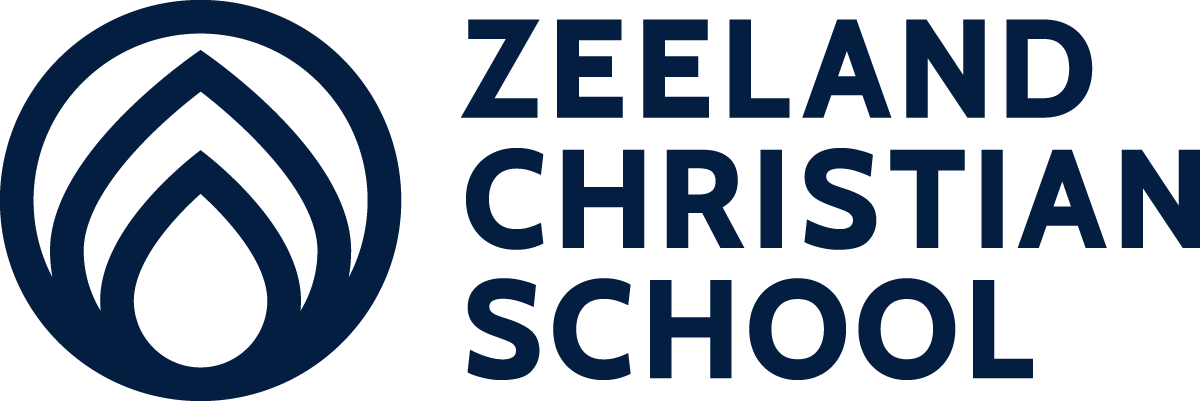 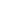 Upcoming Calendar Dates 2020-2021 Calendar: Find the 2020-2021 calendar HERE 2021-2022 Calendar: Find the 2021-2022 calendar HERE March 12: NO School: Teacher Professional Development  *NO Instant TRIP*March 19: End of 3rd Marking PeriodMarch 19: NO MS Busing. NO PM Elementary Busing March 27: 3-on-3 CanceledApril 2-9: Spring Break *No School* April 16: Auction rescheduledMay 3-7: Teacher Appreciation Week May 15: Running Club 5KMay 21: Auction - Virtual format similar to last year, no food, no kids programNews The annual ZCS Society Meeting is planned for Thursday, April 22nd via Zoom. More details, including the Zoom and Society Report links, will be added in the coming weeks.Teacher Requests for 2021-2022: The Education Committee would like to remind parents that written requests for specific teachers must go directly to Tim McAboy, Head of School and not to individual teachers. Based on school policy, the Head of School will bring all requests to the Education Committee. All requests must be in written form and received by April 9. *Requests go beyond preferences and offer input that should be considered in special circumstances.Calendar Date Change:  April 28th is now a FULL day of school for students and teachers. The 1/2 day of professional development for teachers has been canceled. ZCS Apparel: New Spring items have been added! Order through the end of March for delivery in April.  https://stores.goodink.com/zcs/shop/home Girls and Boys Running Clubs: The time is fast approaching for the girls and boys running clubs to start! Any interested girls and boys can get more information and sign-up online at https://sites.google.com/zcs.org/zcs-running-clubs. We still need a boys running club COACH. If we can’t find one, we will have to wait until 2022 to train the boys (they can still compete in the ZCS Zip). The start date will be Monday, March 22 and the club will meet on Mondays and Thursdays until the race on Saturday, May 15. Any questions? Erin Bremer (erinabremer@gmail.com) 2021-2022 Tuition Assistance: Are you planning to apply for TUITION ASSISTANCE for the 2021-2022 school year? Applications may be submitted from March 8th to April 19. Information about award totals is provided to applicants in June. The application fee is $35 and can be found at zcs.org/finacial-aid. Expand(ED): Registration for this summer's Expand(ED) programs is now available. You can find out what is being offered and register on this website. Camps being offered this summer include: Mandarin, Spanish, fairy/treasure gardens, coding, piano/keyboard lessons, basketball, soccer, volleyball, golf, tutoring, math, and leveled-library check out.Preschool 2021-2022 Class Openings: Do you have friends or family members who are still thinking about school options for their children for next year? We still have openings in:*NEW* EnglishThreeschool M/W AM - Registration opened Friday, Mar. 5Mandarin 4s - PMSpanish 4s - 4 Day ClassEnglish 4s - 4 Day ClassEnglish 4s - Creation Ridge PMSpanish Young FivesMandarin Kindergarten - Only 4 spots leftSpanish Kindergarten - Only 7 spots leftEnglish KindergartenPreschool Registration: zcspreschool.eventbrite.comKindergarten Registration:  zcskindergarten.eventbrite.comHolland Christian LIVING HOPE SHOWCASE: COME ALIVE! Thanks to several generous donors who are underwriting the show, this year’s Living Hope Showcase will be available as a FREE live-streamed event! The Living Hope Singers are so excited to share songs that uplift and inspire you. So join them, and “Come Alive!” on Friday and Saturday, March 19 and 20 at 7 pm. Livestream tickets are available at hollandchristian.org/lhshowcase. Many of the Living Hope Singers are former ZCS students. Donations are welcome and will benefit future Living Hope productions and Hand2Hand, an organization that helps fight childhood hunger in West Michigan.ZCS/Holland Christian Co-op Athletics AnnouncementsBoys Lacrosse Club: Holland Christian offers boys lacrosse as a spring club sport opportunity for students currently in grades 3-8. There is a 3rd/4th team, a 5th/6th team, and a 7th/8th team that compete from the end of March to the end of May. Register for Holland Christian Club Lacrosse beginning on February 1 through our "Active" registration, which is the same registration link as HC summer camps: https://campscui.active.com/orgs/HollandChristianSchool?orglink=camps-registration#/selectSessions/2940142 Summer Camps: Students going into grades K-12 can now register for an awesome experience with our sports programs over the summer months! Check out all the offerings and get signed at our summer camps webpage:  hollandchristian.org/summer-camps-21/. Summer Breaks: Holland Christian's MHSAA dead week, when we have no team activities or use of our athletic facilities, is July 3-9. Our high school fall sports teams have their pre-season downtime, when team activities are limited, from August 1-8.  21-22 Sports Registration: All families with middle school students participating in co-op sports or entering HCHS as a freshman will need to register here for athletics through Final Forms. For those already registered for sports this year, you will simply need to login to your Final Forms account, select the sports your child is interested in and update any changes to your child's information. Registration for 21-22 athletics will be available on April 1st. Fall high school sports begin on August 11 (football August 9) and fall middle school sports begin on August 23.  SAILING SEASON is almost here! ZCS 7th and 8th graders are invited to participate on the HCHS sailing team. The spring season is April 6, 2021 - May 27, 2021. No previous sailing or racing experience necessary. Practices are Tuesdays, Wednesdays, Thursdays 3:30 - 6:30. (Feel free to begin the season after HC's spring break if you will be out of town.) If you have any questions, please contact Coach Nick Hovland at nick@mbja.org or HC mom Carrie Traver at cktraver@gmail.com. More information and registration can be found at mbja.org under Scholastic Sailing.Attendance: Whenever your student is going to be absent or late to school, please notify the school office. To notify the office, you may email attendance@zcs.org or leave a message on the attendance line 616-741-0051. When reporting your absence, please list your student’s name, grade, the reason for absence, and teacher.We would love to add more potential subs to our list for English, Spanish, and Mandarin! Subs are able to choose which jobs they accept, which grade levels they are interested in, etc.We are looking for adults who love God, love kids, love learning, and have completed at least 90 college credit hours.Time commitment is roughly 7:15-2:45 for middle school and roughly 8:15-3:45 for elementary.Pre-tax payment is $108.50 for a full dayTo ask questions or move forward with being added to the list, contact Maria Klompmaker (mklompmaker@zcs.org) to fill out an application and get details about fingerprinting.Parent Points: If you need to sign up for a new parent points assignment, please sign up HERE  March Hot Lunch Menu: HEREThursday Moms In Prayer meeting is over Zoom at 9 AM. Text or email Erica Boerman for link details: 202-313-5123 or boerman.erica@gmail.comDon’t miss out on the 2020-2021 Yearbook! If you need to order a yearbook please use this link:  www.geskusphoto.com/?YB=766      TRIP All online orders are due by 11:00 on TuesdaysInstant Trip is 11 AM - 1PM each Friday when school is in session. If parents of Y-5s-5th grade want their children to take home their TRIP they need to update their profiles on shopwithscrip.com to put in the new teacher's name for this year.  Middle schoolers may pick up TRIP for their parents in the front office.Ship to Home: RaiseRight App exclusive: Families can get gift cards from 250+ brands delivered right to their homes or delivered right to friends and family as holiday gifts. It’s convenient and contactless. Families must pay with a bank account or credit card. A small shipping fee appliesCulvers is NEW to Instant TRIP! ZCS ShopperLooking for part time work with flexible hours? Do you enjoy talking with and helping people? Century Driving School is looking for customer service representatives.  We serve a variety of clientele with offices in Holland and Hudsonville.  If you’re looking for a place where you can have a positive impact on the community and want to learn more, please email us at de@centurydriving.comHope College Summer Science Camps!  Click HERE for the brochure